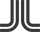 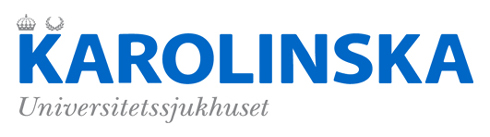 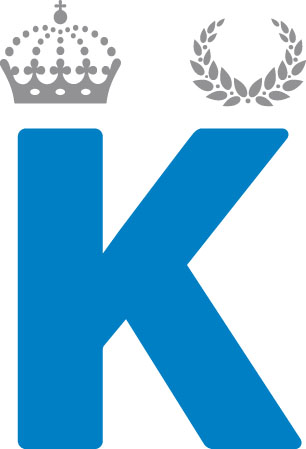 LymfödemDu är kallad till Mottagningen för Rekonstruktiv Plastikkirurgi för bedömning av lymfödem. Bedömningen ligger till grund för att avgöra om du är lämplig för s.k. lymfovenös anastomos (LVA). Detta är en typ av s.k. bypasskirurgi, där ytliga lymfkärl kopplas förbi ett avflödeshinder via koppling till små blodkärl för att minska lymfödemet. I samband med besöket kan vi komma att utföra en undersökning av dina ytliga lymfkärl på armar eller ben.LymfangiografiUndersökningen av lymfkärl kan göras med s.k. indocyanin grönfärg (ICG) som är ett vattenlösligt färgämne i kombination med s.k. ”nära infrarött ljus”. Intravenös ICG är en s.k. fluorofor med en långvarig hög säkerhetsprofil. Injektionen sätts mellan fingrar eller tår och smärtar intensivt under 45 sekunder och försvinner därefter.Efter undersökningen utsöndras ämnet via urinen, varför denna kan komma att vara grön. Även ett grönt märke vid injektionsstället, mellan tår eller fingrar, kan vara kvar under en längre tid. Allergiska reaktioner är ovanliga, men tidigare eventuella allergier mot läkemedel, kontrast eller jod bör nämnas för din behandlande läkare. Villkor för att du ska bli opererad Din läkare kommer under besöket att bedöma dina förutsättningar för kirurgi med tillgängliga metoder utifrån en rad faktorer där inte alla behöver denna undersökning. Reviderad 2023-02-01 Johan SandbergKarolinska Universitetssjukhuset17176  StockholmTfn: 08-123 700 00www.karolinska.se